Publicado en World Trade Center - Barcelona el 15/09/2015 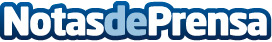 SAS Institute y Saima Solutions presentan Visual Analytics como impulsor de ventasEl próximo 30 de septiembre, SAS y Saima Solutions realizarán una exposición donde perfiles de negocio y perfiles técnicos podrán trabajar con la información disponible de forma proactiva respondiendo a preguntas hasta ahora ocultas en los datos empresariales globales.Datos de contacto:Oriol Grima - Responsable de MarketingSaima Solutions - The Business Analytics Company900834995Nota de prensa publicada en: https://www.notasdeprensa.es/sas-institute-y-saima-solutions-presentan-visual-analytics-como-impulsor-de-ventas Categorias: Marketing Software Recursos humanos http://www.notasdeprensa.es